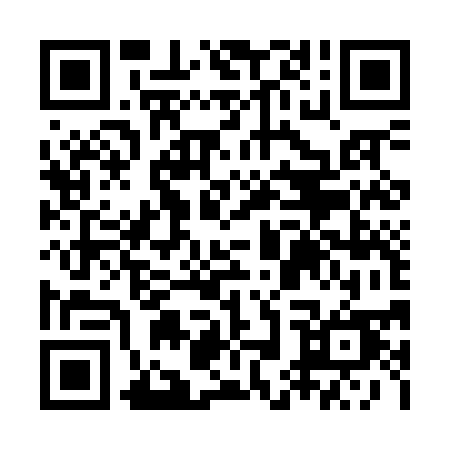 Prayer times for Broughton Station, Quebec, CanadaWed 1 May 2024 - Fri 31 May 2024High Latitude Method: Angle Based RulePrayer Calculation Method: Islamic Society of North AmericaAsar Calculation Method: HanafiPrayer times provided by https://www.salahtimes.comDateDayFajrSunriseDhuhrAsrMaghribIsha1Wed3:535:3012:425:437:549:322Thu3:515:2912:415:447:559:333Fri3:485:2712:415:457:569:354Sat3:465:2612:415:467:589:375Sun3:445:2412:415:467:599:396Mon3:425:2312:415:478:009:417Tue3:405:2112:415:488:019:438Wed3:385:2012:415:498:039:459Thu3:365:1912:415:498:049:4710Fri3:345:1712:415:508:059:4911Sat3:325:1612:415:518:069:5012Sun3:315:1512:415:528:089:5213Mon3:295:1412:415:528:099:5414Tue3:275:1212:415:538:109:5615Wed3:255:1112:415:548:119:5816Thu3:235:1012:415:548:1210:0017Fri3:215:0912:415:558:1410:0218Sat3:205:0812:415:568:1510:0319Sun3:185:0712:415:568:1610:0520Mon3:165:0612:415:578:1710:0721Tue3:145:0512:415:588:1810:0922Wed3:135:0412:415:588:1910:1123Thu3:115:0312:415:598:2010:1224Fri3:105:0212:416:008:2110:1425Sat3:085:0112:426:008:2210:1626Sun3:075:0012:426:018:2310:1727Mon3:055:0012:426:028:2410:1928Tue3:044:5912:426:028:2510:2129Wed3:034:5812:426:038:2610:2230Thu3:014:5812:426:038:2710:2431Fri3:004:5712:426:048:2810:25